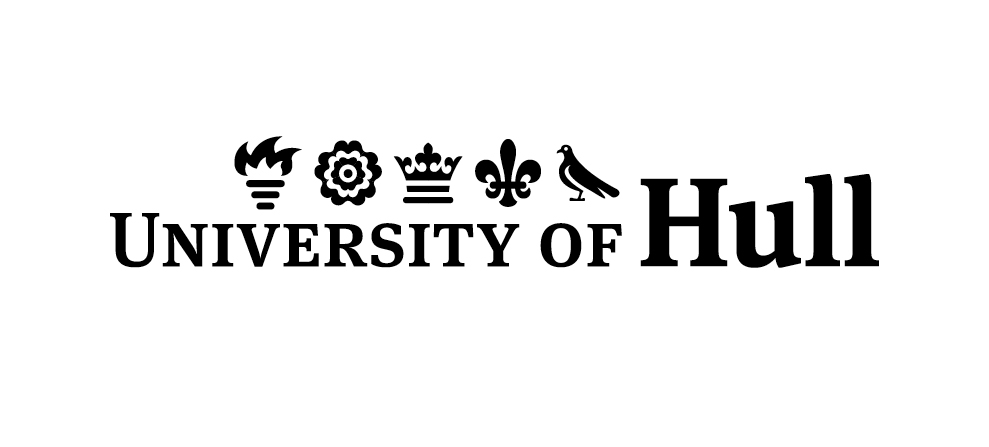 Job DescriptionDetails Specific to the PostBackground and Context 
The Faculty of Arts, Cultures and Education is a large and diverse faculty in the University of Hull, encompassing a wide range of disciplines and including a large number of students and staff.  The Faculty places the students at the heart of our operations and is keen to ensure that we deliver a high quality service that they expect.  The Faculty of Arts, Cultures and Education University of Hull comprises three schools:The School of Education and Social SciencesThe School of Arts The School of Histories, Languages and Cultures. Specific Duties and Responsibilities of the postThe post-holder will work with colleagues within a team based in one of the 5 newly created sections of the Faculty professional service.*Please note: The Employability and Professional Success Section is only applicable to the Faculty of Business, Law and Politics. The Placement Team is only applicable to The Faculty of Health Sciences. The International and Recruitment Section is only applicable to The Faculty of Business, Law and Politics and the Faculty of Health Sciences.The 5 Sections are: Student HubQuality, Learning and Teaching OfficeDean’s OfficeEmployability and Professional Success*International and Recruitment*Placement Team*Student HubThe role holder will work as part of a team that is responsible for matters relating to the admission of students, administration of programmes and student support. This will include:  Supporting processes related to application and admission, including via specialist agencies and for professionally accredited programmes.Supporting the delivery of Welcome Week and other student engagement activity.Producing and compiling documentation in line with standard operating procedures including student handbooks, exam papers, pass lists and general student correspondence.Administration of student attendance and engagement monitoring procedures and monitoring postgraduate student supervision meetings.Undertaking reception duties as required, and acting as a first point of contact for student feedback, including complaints.To use the student information system, updating student records, inputting marks, making credit checks, recording module choices, recording assessment submission and allocations of Academic Support Tutors, and producing reports as required.To use the university’s document management system, the Virtual Learning Environment and other relevant repositories.Quality, Learning and Teaching OfficeThe role holder will work as part of a team that is responsible for matters relating to the assurance and enhancement of quality across the Faculty. This will include:Support the administration of processes relating to the development of the academic portfolio, the review, revision and amendment to modules and programmes.Support external accreditation activity, quality reviews and audits as required, including those required by PSRBs.Administering activity in relation to module evaluation (MEQs), student feedback, servicing of staff/student committees, supporting student survey campaigns (e.g. NSS) and Student Experience Enhancement Reviews (SEERs).Supporting the annual monitoring of modules and programmes (AMRs) and other quality assurance processes required by the University.Administering the appointment of External Examiners and monitoring the completion of External Examiners reports.Dean’s OfficeThe role holder will work as part of a team that is responsible for matters relating to executive support, faculty governance and compliance. This will include:Providing administrative support for senior management team of the Faculty, including diary management.Supporting faculty operational planning activities, including the use of university systems to maintain accurate information sets, and the production of a faculty almanacServicing Faculty and School level committees and forums.Collating and analysing data to inform faculty responses to University and external requests for information, including subject access requests and FOI requests.Administering formal student complaints submitted to the Dean.Placement TeamProviding administrative support for processes relating to the recruitment, registration, audit and quality assurance of placement providersAdministering the allocation of students to placements process including liaison with  placement providers and working within regulatory guidelinesTo use partner IT systems (eg NTS) to update and monitor students’ status, attendance and progress, producing reports as requiredAdministering in-house client referrals and staff rotas (eg FASU)Administering financial processes associated with placementsInternational and RecruitmentProvide administrative support for the development of international programmes and student exchangesAdministering on-programme support for international students and compliance with regulations (eg Tier 4) Administering processes related to recruitment, application and admission, including international applications, those received via specialist agencies and for professionally accredited programmes To use the student information system, tracking applications, recording documentation submissions and decisions, and producing reports as requiredPlanning and supporting recruitment events and Open DaysEmployability and Professional SuccessSupporting the undergraduate placement programme working closely with the Graduate Skills & Careers OfficerProviding administrative support for processes relating to the recruitment, registration, audit and quality assurance of placement providersHelping to maintain specialist employability and alumni-related electronic resource platforms, including those on social media and CanvasDealing with student enquiries around employability and alumni issues, including signposting to relevant academic staff and to central services where appropriateAssisting with Centre for Professional Success events e.g. Graduation reception and the World of Work week, in the UK and internationallyProviding administrative support for a wide range of student and alumni-focused activities, promoting job opportunities, competitions and e-mentoring schemes.GeneralStaff in all areas will be required to support university events such as Open Days, Registration and Graduation Ceremonies, and provide general administrative support for the wider faculty as required.Job Title:AdministratorFaculty/Department:Faculty of Arts, Cultures and EducationReporting to:Team Leader / Section ManagerDuration:ContinuingCRB Disclosure requirement:N/AVacancy Reference:FA0234CompetencyIdentified byKnowledge and Experience Has knowledge and experience of working in an office environment covering a range of administrative tasksApplication/InterviewCan use a broad range of products from the Microsoft Office suite and have the ability to learn new systems and softwareApplication/InterviewHas a good general education showing clear evidence of literacy and numeracy. For example, GCSE Maths and English A-CApplication/InterviewEngagement in regular staff development and CPD activity.Application/InterviewCommunication (Oral)Can demonstrate the ability to exchange basic information promptly and in a courteous and effective manner to students, colleagues, line managers and external contacts.Application/InterviewApplication/InterviewCommunication (Written)Can demonstrate the ability to provide information in a suitable format so that the others’ needs are met and adjusts the level of content to help others understand.Application/TestApplication/TestTeamwork and MotivationCan demonstrate the ability to work effectively as part of a team. Is willing to provide cover for colleagues and acts in a supportive manner. Application/InterviewApplication/InterviewLiaison and NetworkingCan demonstrate the ability to work with others outside the immediate area to ensure that accurate information is passed on promptly to the most appropriate people to improve working practices.Application/InterviewApplication/InterviewService DeliveryHas knowledge and understanding of services available to users of this and related areas of work and ensures that the experience of each customer is positive and satisfactory.Application/InterviewApplication/InterviewPlanning and OrganisationCan demonstrate the ability to create realistic plans to achieve own deadlines and objectives. Monitors progress of self and/or others and can prioritise tasks/activities effectively.  Suggests ways of improving working practices and use of resources.Application/InterviewApplication/InterviewInitiative and Problem SolvingCan demonstrate the ability to solve standard, predictable problems in accordance with procedures and precedent.Application/InterviewApplication/Interview